Supplementary Table 2: Final number of reads from each library used in DE analysis. Supplementary Fig 1. Sample correlation matrix heatmap for all A. ervi libraries. 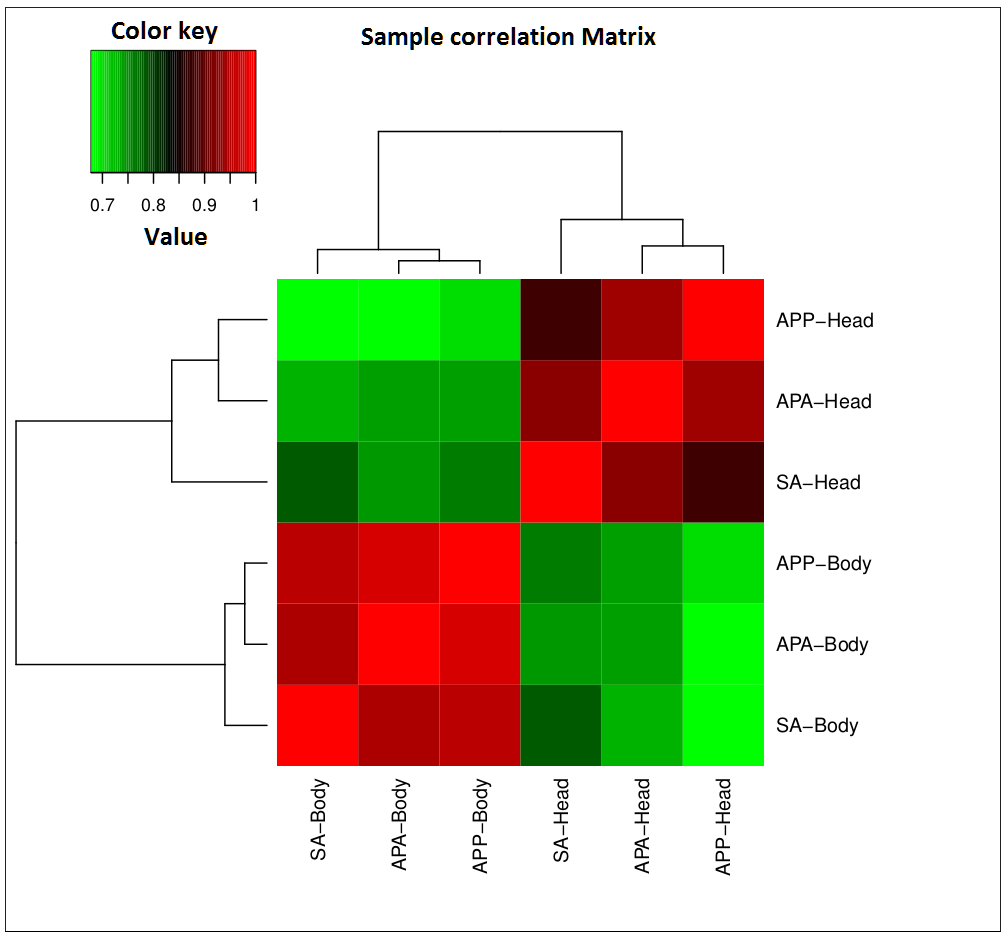  PopulationBodyHeadA. ervi - APA43,733,85438,876,038A. ervi - APP40,189,90838,403,840A. ervi - SA66,280,36453,068,010